2022年8月吉日クラブ会長　各位クラブ幹事　各位　　　　　　　　　　　　　　　　　　　　　　　地区ガバナー　小倉　純夫奉仕プロジェクト統括委員長　藤﨑　泰裕　　　　　　　　　　　　　　　　　ポリオプラス委員長　松永　達人広報・公共イメージ向上委員長　日暮　幸信　　　　　　　　　　　　　　　　　世界ポリオデー啓蒙イベント　ご協力のお願い残暑のみぎり、時下ますますご清祥の段、お慶び申し上げます。平素は格別のご高配を賜り、厚く御礼申し上げます。さて第2790地区では、今秋、成田国際空港におきまして世界ポリオデー啓蒙イベントを開催し、ポリオ根絶のための広報活動を予定しております。つきましては、地区内多くのロータリアンやインターアクター・ローターアクター・学友会・米山奨学生の皆様にご参加いただきたく、ご案内申し上げます。１、世界ポリオデー啓蒙イベント（別添チラシも併せて参照下さい。）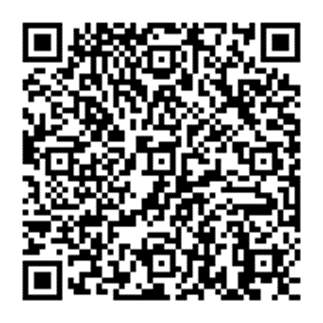 日時：10月23日（日）12:30　成田国際空港第2ターミナル前中央広場集合13:30　セレモニー開会15:00  空港各所にて広報活動、記念撮影16:30　解散　　　　　　　　　　　　　　　　　　　　　　　　　　　　中央広場＊当日は、なるべく「END POLIO NOW」の赤Tシャツの着用をお願い致します。　購入ご希望の方は、裏面にご記入の上、9月30日までにクラブ単位で必要枚数をお申し込み下さい。お支払いに関しては、別途ご担当者にご案内致します。また品物は、当日会場にてお渡し致します。なお代金の一部は、株式会社オクトン様のご厚意により、ポリオプラス基金への寄付となります。＊添付のカラーチラシをご希望のクラブは、必要枚数をお申し付け下さい。ガバナー事務所より発送させていただきます（無料です）。２、地区内各クラブやグループでもイベント実施をお願い致します。＊世界ポリオデーにちなみ、地区内の様々な場所でポリオ根絶のための広報活動を実施することで、一般の方々にもロータリー活動を知って頂く機会としたいと思います。　＊成田でのイベント不参加の方も、「END POLIO NOW」の赤Tシャツの購入が可能でございます。ご希望のクラブは裏面にて9月30日までにお申込み下さい。貴クラブ名：　　　　　　クラブ　ご担当者氏名及び役職：　　　　　　　　　　　　　　　　　　　　　　　　　　　ご担当者電話番号：　　　　　　　　　　　　　　　　　　　　　　　　　　　　　ご担当者メールアドレス：　　　　　　　　　　　　　　　　　　　　　　　　　　　成田国際空港イベント：　参加（約　　　名）　不参加　　未定　（いずれかに○）　　　　「END POLIO NOW」Tシャツ購入申込書品物受取について：成田空港にて受取　クラブ事務局に配送　（どちらかに○）世界ポリオデーに関し、貴クラブやグループの活動予定について教えて下さい。　活動予定が　　ある　　未定　　ない　（いずれかに〇）　あるとお答え頂いたクラブにお聞きします活動内容及び活動場所　具体的に教えてください活動時間及び参加人数（大体で結構です）　　　ＦＡＸ　又はメールでガバナー事務所へ返信をお願いします。ご協力誠にありがとうございました。サイズ枚数単価（税込）合計Ｓ１，６５０Ｍ１，６５０Ｌ１，６５０ＸＬ１，６５０ＸＸＬ１，９８０　　　　　　　　　　　総　合　計　　　　　　　　　　　総　合　計　　　　　　　　　　　総　合　計